Приложение № 1Стандарт занятостиЭлектрик в строительствеКод по КЗРМ: 7411Область занятости: СтроительствоКод профессии: 741105Наименование профессии: Электрик в строительствеСтандарт занятости разработан:Гаина Серджиу, директор юридического отдела и отдела по развитию человеческих ресурсов ООО"Glorinal", член секториального комитета в строительствеВиталий Онофрей, электрик SC "MCI & Co-Construct" ОООМария Брынза, заместитель директора профессионального училища № 3 мун. Кишинэу, член секториального комитета в строительствеВалерий Фока, директор "Multiconstruct Group" ОООТудор Истрати, руководитель отдела электриков SC "MCI & Co-Construct" ОООСтандарт занятости валидирован: Петр Припа, президент ассоциации работодателей в области строительно-монтажных работ, директор АО "Amic"Иван Кадук, технический директор ГК «MCI & Co. Construct" OOOЛеомид Чебан, мастер-технолог "Горизонт" АОЛидия Барбурош, исполнительный директор Федерации патроната строителей, дорожников и производителей строительных материалов “CONDRUMAT”, председатель секториального комитета в области строительстваОлег Мырляну, вице-президент Федерации профсоюзов строительства и промышленности строительных материалов “SINDICONS”, член секториального комитета в области строительстваОписание профессииЭлектрик в строительстве, как правило, осуществляет свою деятельность в компаниях, специализирующихся в области строительства или электрических работ. Электрик выполняет специализированные работы в области строительства, включая: монтаж воздушных (ВЛ) и кабельных линий (КЛ), монтаж внутренних сетей , монтаж и подключение электрооборудования, машин и других электрических устройств.Работы выполняются электриком в соответствии с проектом (схемой) и соблюдении правил техники безопасности при производстве работ. Качество работы проверяется в соответствии с требованиями (ПУЭ) правил устройств  электроустановок и других нормативно-технических документов (НТД), что подтверждается в протоколах измерений и испытаний в электроустановках.Для выполнения своих служебных обязанностей электрики в строительстве обязаны пройти обучение и получить квалификацию в этой области. Электрик в строительстве выполняет работы при напряжении электрических установок до 1000 В. Специалист в данной области использует инструменты и электроинструменты. Среди основных инструментов и материалов, которые используются электриком в строительстве можно назвать следующие: Индивидуальные средства защиты: защитный шлем; спецодежда; защитная обувь; перчатки; защитные очки; респиратор; защитная маска; перчатки диэлектрические; противошумный шлем; страховочный монтажный пояс.Электрические инструменты: ударник; перфоратор строительный; электродрель; шлифовальная машина; гидравлический пресс; технический фен; электрический сварочный аппарат; пылесос (промышленный).Изолирующие монтажные инструменты: плоскогубцы; круглогубцы; набор отверток; индикатор напряжения; набор ножей; газовая  горелка ; молот; инструменты для снятия изоляции; ножницы для резки кабеля.Другие инструменты: страховочный монтажный пояс; рулетка; набор гаечных ключей; уровень.Материалы: распределительные щиты; изоляторы; проводники; электрические кабели; розетки; выключатели; выключатели нагрузки; автоматические выключатели; кнопки управления; лампы электрические; осветительные приборы; изолирующая лента; фиксирующие устройства; зажим присоединительный; стягивающие металлические/пластиковые ремни; крепежные элементы (дюбели, гвозди, болты, металлические изделия и т.д.); смазочные материалы; грунтовка; краска; защитные и коммутационные устройства (выключатель/предохранитель); кабельные наконечники.Электрики в строительстве должны знать и соблюдать стандарты и правила устройств электроустановок (ПУЭ), инструкции и другие действующие нормативно-технические документы (НТД). Как правило, деятельность электрика в строительстве осуществляется в команде. Для выполнения работы специалист должен быть здоровым с точки зрения опорно-двигательного аппарата, сердечно-сосудистой, нервной и зрительной системы.Соответствующие ключевые компетенцииОбщие компетенцииУмение организовать и поддерживать чистоту на рабочем месте;Знание правильного эксплуатирования и содержания оборудования в целостном, исправном и чистом состоянии; Добросовестное исполнение своих обязанностей; Соблюдение нормативно-правовых требований, а также техники безопасности и гигиены труда при исполнении своих профессиональных обязанностей; Быстрое и эффективное реагирование в случае аварий и чрезвычайных ситуациях.Содержание стандарта занятостиСокращения:ПУЭ – правила устройства электроустановок;ВЛ – воздушные линии электропередачи;PEN – совмещенный нулевой защитный и нулевой рабочий проводник;ТП – трансформаторная подстанция;КЯ – кабельный ящик;ЩУ – щит учета;РЩ - распределительный щит;АВР - автоматическое включение резерва;ГЗШ – главная заземляющая шина.OMDRC188/2014
Внутренний номер:  355849 
Varianta în limba de stat Карточка документа 
Республика Молдова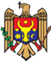 
Республика МолдоваМИНИСТЕРСТВО РЕГИОНАЛЬНОГО РАЗВИТИЯ И СТРОИТЕЛЬСТВАМИНИСТЕРСТВО РЕГИОНАЛЬНОГО РАЗВИТИЯ И СТРОИТЕЛЬСТВАПРИКАЗ Nr. 188 
от  28.11.2014 ПРИКАЗ Nr. 188 
от  28.11.2014 об утверждении стандарта занятости
”741105 Электрик в строительстве”об утверждении стандарта занятости
”741105 Электрик в строительстве”Опубликован : 12.12.2014 в Monitorul Oficial Nr. 366-371     статья № : 1782 Опубликован : 12.12.2014 в Monitorul Oficial Nr. 366-371     статья № : 1782     На основании  Положения о Министерстве регионального развития и строительства, утвержденного Постановлением Правительства № 662  от 10.11.2009 г. и в соответствии с положением пункта 9, абзац 2), лит. b) Методологии разработки стандартов занятости для рабочих профессий, утвержденного Постановлением Правительства  № 863 от 8.10.2014, ПРИКАЗЫВАЮ:
    1. Утвердить стандарт занятости для рабочей профессии ”741105 Электрик в строительстве”, согласно приложению № 1.
    2. Управлению технико-экономического регламентирования: 
    - опубликовать настоящий Приказ в Официальном мониторе Республики Молдова ;
    - разместить настоящий Приказ на веб-странице Министерства регионального развития и строительства.
    3. Контроль за исполнением настоящего приказа  оставляю за собой. 

    ЗАМ. МИНИСТРА РЕГИОНАЛЬНОГО 
    РАЗВИТИЯ И СТРОИТЕЛЬСТВА                                        Анатолие ЗОЛОТКОВ

    № 188. Кишинэу, 28 ноября 2014 г.

    anexa nr.1    На основании  Положения о Министерстве регионального развития и строительства, утвержденного Постановлением Правительства № 662  от 10.11.2009 г. и в соответствии с положением пункта 9, абзац 2), лит. b) Методологии разработки стандартов занятости для рабочих профессий, утвержденного Постановлением Правительства  № 863 от 8.10.2014, ПРИКАЗЫВАЮ:
    1. Утвердить стандарт занятости для рабочей профессии ”741105 Электрик в строительстве”, согласно приложению № 1.
    2. Управлению технико-экономического регламентирования: 
    - опубликовать настоящий Приказ в Официальном мониторе Республики Молдова ;
    - разместить настоящий Приказ на веб-странице Министерства регионального развития и строительства.
    3. Контроль за исполнением настоящего приказа  оставляю за собой. 

    ЗАМ. МИНИСТРА РЕГИОНАЛЬНОГО 
    РАЗВИТИЯ И СТРОИТЕЛЬСТВА                                        Анатолие ЗОЛОТКОВ

    № 188. Кишинэу, 28 ноября 2014 г.

    anexa nr.1№ Ключевые компетенцииУровень востребованностиУровень востребованностиУровень востребованностиПроявление№ Ключевые компетенцииВысокийСреднийНизкийПроявлениеОбщение на румынском языкеxПри передаче/понимании письменных и устных сообщений в различных профессиональных ситуациях, необходимых для работы в команде/с руководством, для правильной интерпретации инструкции/конкретных законов/технических текстов, необходимых для обучения/самообучения и т.д.Общение на родном языке xПри передаче/понимании письменных и устных сообщений в конкретных ситуациях, специфических для данной сферы деятельности (технических инструкций, рабочего диалога и т.д.).Общение на иностранном языкеxПри передаче/понимании письменных и устных сообщений в конкретных ситуациях, специфических для данной сферы деятельности (технических инструкций, рабочего диалога и т.д.).В математике, науках и технологиях xВ профессиональной деятельности /обучении/межличностных отношениях через: понимание и использование основных математических операций и их свойств для решения эргономических проблем; понимание причинно-следственных связей прогресса /регресса в этой области; выработка личного поведения по отношению к окружающей среде на основе знаний о взаимосвязи "причины и следствия"; использование технических средств.В цифровых технологияхxВ профессиональной деятельности/обучении/межличностных отношениях через: использование цифровых инструментов; использование цифровых информационных ресурсов для работы, обучения и отдыха.Умение учитьсяxВ обучении/самообучении из различных источников, самостоятельно/в команде для обеспечения качественной работы, оперативного выполнения поставленных задач и предвидения технологических достижений в этой области.Социальные и гражданскиеxВ профессиональной деятельности/ обучении/межличностных отношениях через: общение/конструктивное сотрудничество; Действия направленные на защиту окружающей среды/здоровья потребителей; про-экологические мероприятия; соблюдение государственных символов, уважение к профессии, семье, товарищей по команде и руководству.Предпринима-тельские xВ профессиональной деятельности через: анализ взаимосвязи "затраты-выгоды", "требования-возможности» для того, чтобы принимать решения на работе/вне работы/в  повседневной жизни; разработку и реализацию проекта; инициирование и управление изменениями; выявление слабых и сильных сторон, возможностей и рисков в конкретной деятельности.Культурные навыки и осознание культурных ценностейxВ профессиональной деятельности/обучении/межличностных отношениях через: использование художественных средств для самопознания и самовыражения; оценку искусств различных культур; определение экономических возможностей и использование искусства на рабочем месте; выражение творчества; уважение к ценностям  людей из других культур.Атрибуции/рабочие заданияСпецифические компетенции и взаимосвязь с рабочим заданиемПоказатели эффективностиПодго-товка к процессу работыИспользование специальной одеждыПланирование задач и последовательность рабочих операцийАнализ проектной документацииПрием необходимых материалов и инструментовИнформирование начальства о выявленных несоответствияхПрохождение инструктажа по технике безопасности на рабочем местеПрименяет правила техники безопасности и гигиены труда на рабочем месте(1.a; 1.f)Знает и применяет правила техники безопасности и производственной санитарии; Использует защитные средства по назначению и соблюдает правила техники безопасности и гигиены труда; Действует оперативно и эффективно в чрезвычайных ситуациях;Подго-товка к процессу работыИспользование специальной одеждыПланирование задач и последовательность рабочих операцийАнализ проектной документацииПрием необходимых материалов и инструментовИнформирование начальства о выявленных несоответствияхПрохождение инструктажа по технике безопасности на рабочем местеОрганизует процесс работы и рабочего места(1.b; 1.d; 1.e; 1.f)Тщательно планирует задачи, основанные на информации, полученной от руководителя группы или из доступных документов; Правильно устанавливает последовательность операций; Правильно подбирает материалы и определяет количество материалов, необходимое для выполнения рабочих операций; Правильно подбирает инструменты, необходимые для выполнения рабочих заданий; Принимает материалы в соответствии с предварительной оценкой; Перевозит материалы и инструменты тщательно соблюдая правила техники безопасности; Бережно относится к материалам и инструментам; Определяет несоответствия на рабочем месте в схемах, материалах и др.; Своевременно информирует руководство о несоответствии;Подго-товка к процессу работыИспользование специальной одеждыПланирование задач и последовательность рабочих операцийАнализ проектной документацииПрием необходимых материалов и инструментовИнформирование начальства о выявленных несоответствияхПрохождение инструктажа по технике безопасности на рабочем местеИзучает проектную документацию (схемы исполнения )(1.c)Знает конкретные символы и сокращения по ГОСТ 21614-88 (01/07/1988)  Правильно читает  техническую документацию;Прокладка кабельных линий (КЛ)Установка нижнего слоя для прокладки кабеля в полученную готовую траншею (песок)Установка защитных трубВизуальный осмотр состояния кабелей на барабане в соответствии со схемойПроверка изоляции кабелей на барабанеПодготовка к размотке барабанаРазмотка кабеля с барабанаУкладка кабелей в траншееМаркировка кабелейУстройство верхнего слоя для прокладки кабелей (песок / кирпич)Выполняет установку нижнего слоя для прокладки кабеля(2.a)Принимает траншею правильно выполненную по ширине и глубине (глубиной до 70 см и более и шириной не менее 25 см );Подготавливает нижнюю траншею согласно правилам устройства электроустановок (ПУЭ);Прокладка кабельных линий (КЛ)Установка нижнего слоя для прокладки кабеля в полученную готовую траншею (песок)Установка защитных трубВизуальный осмотр состояния кабелей на барабане в соответствии со схемойПроверка изоляции кабелей на барабанеПодготовка к размотке барабанаРазмотка кабеля с барабанаУкладка кабелей в траншееМаркировка кабелейУстройство верхнего слоя для прокладки кабелей (песок / кирпич)Разматывает кабель с барабана в соответствии с правилами техники безопасности (2.c; 2.d; 2.e; 2.f)Визуально проверяет состояние кабеля на отсутствие дефектов;Проверяет кабель на соответствие техническим данным указанным в проекте;Измеряет сопротивление изоляции кабеля на барабане соответствующим аппаратом измерения;Определяет и сравнивает измеренные показатели с нормой;Определяет подходящее место для установки барабана;Правильно устанавливает барабан на размоточное устройство;Разматывает и растягивает кабель по краю траншеи (вручную, механически), самостоятельно или в команде в соответствии с правилами техники безопасности;Прокладка кабельных линий (КЛ)Установка нижнего слоя для прокладки кабеля в полученную готовую траншею (песок)Установка защитных трубВизуальный осмотр состояния кабелей на барабане в соответствии со схемойПроверка изоляции кабелей на барабанеПодготовка к размотке барабанаРазмотка кабеля с барабанаУкладка кабелей в траншееМаркировка кабелейУстройство верхнего слоя для прокладки кабелей (песок / кирпич)Прокладывает кабели в траншее(2.b; 2.g; 2.h)Прокладывает кабель согласно проекту/схеме;Выявляет и сообщает руководителю группы выявленные несоответствия;Знает место установки защитных труб (пересечение, дороги, инженерные коммуникации);Правильно прокладывает защитные трубы (соединение и/ или герметизация труб);Устанавливает бирки (тип, длина, предназначение);Прокладка кабельных линий (КЛ)Установка нижнего слоя для прокладки кабеля в полученную готовую траншею (песок)Установка защитных трубВизуальный осмотр состояния кабелей на барабане в соответствии со схемойПроверка изоляции кабелей на барабанеПодготовка к размотке барабанаРазмотка кабеля с барабанаУкладка кабелей в траншееМаркировка кабелейУстройство верхнего слоя для прокладки кабелей (песок / кирпич)Выполняет устройство верхнего слоя для прокладки кабелей(2.i)Выполняет устройство верхнего слоя согласно проекту;Поперечно укладывает кирпичи для защиты кабеля;Монтаж  воздушных линий электропередач (ВЛ)Маркировка места для установки опорных столбовУстановка опорных столбовМонтаж кронштейнов для проводов на опорных столбахКрепление проводов на опорных столбах при помощи крепежных элементовУстановка повторного заземленияКрепление металлических проводов к заземляющему проводнику ВЛ и железобетонным опорамМонтаж ограничителей перенапряжения (ОПН)Нанесение надписей на опорные столбы (фидер, цифры, предупреждающие знаки и т.д.)Устанавливает столбы(3.a; 3.b; 3.h)Определяет и отмечает правильное расположение опорных столбов;Выявляет, докладывает и рассматривает совместно с руководителем группы нестандартные ситуации;Устанавливает опорные столбы соблюдая вертикальность;Трамбует землю вокруг столбов;Наносит надписи трафаретом и предупреждающие знаки в соответствии с требованиями;Монтаж  воздушных линий электропередач (ВЛ)Маркировка места для установки опорных столбовУстановка опорных столбовМонтаж кронштейнов для проводов на опорных столбахКрепление проводов на опорных столбах при помощи крепежных элементовУстановка повторного заземленияКрепление металлических проводов к заземляющему проводнику ВЛ и железобетонным опорамМонтаж ограничителей перенапряжения (ОПН)Нанесение надписей на опорные столбы (фидер, цифры, предупреждающие знаки и т.д.)Закрепляет провода на столбах(3.c; 3.d)Устанавливает кронштейны (траверсы) для проводов на высоте с помощью телескопической вышки;Знает и применяет последовательность прокладки проводов на опорах согласно нормативам и спецификациям проекта;Монтаж  воздушных линий электропередач (ВЛ)Маркировка места для установки опорных столбовУстановка опорных столбовМонтаж кронштейнов для проводов на опорных столбахКрепление проводов на опорных столбах при помощи крепежных элементовУстановка повторного заземленияКрепление металлических проводов к заземляющему проводнику ВЛ и железобетонным опорамМонтаж ограничителей перенапряжения (ОПН)Нанесение надписей на опорные столбы (фидер, цифры, предупреждающие знаки и т.д.)Монтирует повторные заземляющие устройства(3.e; 3.f)Знает и применяет специфические нормативные требования для монтажа повторного заземления;Монтирует повторное заземление согласно нормативам;Знает и применяет различные методы соединения заземляющего PEN проводника к железобетонным опорам (с помощью болтов или сварки);Правильно использует инструменты необходимые для крепления металлических проводов заземления к PEN проводнику ВЛ и железнобетонным опорам;Монтаж  воздушных линий электропередач (ВЛ)Маркировка места для установки опорных столбовУстановка опорных столбовМонтаж кронштейнов для проводов на опорных столбахКрепление проводов на опорных столбах при помощи крепежных элементовУстановка повторного заземленияКрепление металлических проводов к заземляющему проводнику ВЛ и железобетонным опорамМонтаж ограничителей перенапряжения (ОПН)Нанесение надписей на опорные столбы (фидер, цифры, предупреждающие знаки и т.д.)Монтирует ограничители перенапряжения (ОПН)(3.g)Знает назначение ограничителей перенапряжения (молниезащита);Устанавливает разрядники согласно проекту и нормативам;Установка оборудования в трансформаторную подстанцию, кабельный ящик, щит учета и панель АВР (автоматическое включение резерва) и его монтаж согласно проектуВыбор соответствующего оборудования Комплектация оборудования трансформаторной подстанции, (ТП) кабельного ящика (КЯ), щит учета (ЩУ), щит распределительный (ЩР), автоматического включение резерва (АВР) согласно проекту и авторизацииМаркировка месторасположенияУстановка  распорных дюбелей кронштейновУстановка оборудования Проверка вертикальностиНанесение надписейКомплектует оборудование соответствующим деталями(4.a; 4.b; 7.a)Ознакомлен с внешним видом, назначением и режимом работы оборудования ТП, КЯ, ЩУ, АВР;Комплектует оборудование согласно проекту, с заданием на производство работ;Устанавливает в соответствии с проектом защитные аппараты, распределительные и измерительные устройства в распределительные шкафы;Установка оборудования в трансформаторную подстанцию, кабельный ящик, щит учета и панель АВР (автоматическое включение резерва) и его монтаж согласно проектуВыбор соответствующего оборудования Комплектация оборудования трансформаторной подстанции, (ТП) кабельного ящика (КЯ), щит учета (ЩУ), щит распределительный (ЩР), автоматического включение резерва (АВР) согласно проекту и авторизацииМаркировка месторасположенияУстановка  распорных дюбелей кронштейновУстановка оборудования Проверка вертикальностиНанесение надписейМонтирует оборудование ТП, КЯ, ЩУ, ЩР, АВР(4.c; 4.d; 4.e; 4.f; 4.g)Определяет и отмечает согласно проекту место расположения оборудования (на стене, на подставке);Проверяет вертикальность визуально или при помощи уровня;Использует электроинструменты в строгом соответствии с их назначением ;Правильно устанавливает дюбель распора и кронштейны;Устанавливает оборудование в соответствии с проектом; Наносит соответствующие надписи согласно проекту;Выполнение заземления и уравнивание потенциаловОпределение места для выполнения заземленияВыбор материала для заземления согласно проектуРытье траншеи вручную или при помощи экскаватора для выполнения заземленияЗабивание вертикальных электродовУкладка горизонтальных проводниковСоединение вертикальных электродов с горизонтальными проводниками с помощью сваркиАнтикоррозийная обработка места сварки и внешних деталейЗаполнение места заземления и трамбовка почвыМонтаж главной заземляющей шины (ГЗШ);Выполнение заземления на главной заземляющей шинеПрисоединение (согласно проекту) всех металлических частей сооружения и инженерных сетей к главной заземляющей шинеВыполняет заземление(5.a; 5.b; 5.c; 5.d; 5.e; 5.f; 5.g; 5.h)Правильно определяет место заземления, используя топографический план расположения коммуникаций;Выбирает материал согласно проекту с точки зрения качества и количества;Роет вручную траншею необходимых размеров согласно техническим нормативам или принимает вырытую траншею согласно требованиям;Комплектует необходимые материалы для заземления в соответствии с требованиями проекта;Монтирует горизонтальные проводники  для соединения с вертикальными электродами;Правильно укладывает горизонтальные проводники;Соединяет вертикальные электроды с горизонтальными проводниками с помощью сварки;Знает и применяет антикоррозийную обработку (очистка сварочного шлака, обработка антикоррозионным составом, нанесение черной краски;Трамбует почву на месте заземления;Выполнение заземления и уравнивание потенциаловОпределение места для выполнения заземленияВыбор материала для заземления согласно проектуРытье траншеи вручную или при помощи экскаватора для выполнения заземленияЗабивание вертикальных электродовУкладка горизонтальных проводниковСоединение вертикальных электродов с горизонтальными проводниками с помощью сваркиАнтикоррозийная обработка места сварки и внешних деталейЗаполнение места заземления и трамбовка почвыМонтаж главной заземляющей шины (ГЗШ);Выполнение заземления на главной заземляющей шинеПрисоединение (согласно проекту) всех металлических частей сооружения и инженерных сетей к главной заземляющей шинеМонтирует главную заземляющую шину (5.i; 5.j; 5.k)Знает назначение главной заземляющей шины (ГЗШ);Монтирует главную заземляющую шину к КЯ, ЩУ или ЩР согласно нормативам;Подключает заземление к главной шине заземления путем приваривания или привинчивания  металлической пластины к КЯ, ЩУ или ЩР;Соединяет металлические части инженерных коммуникаций с помощью проводов снабженные наконечниками или металлическую пластину, приваренную к железобетонной конструкции или привинченную к металлическим частям;Монтаж сетей проводов в зданиях и сооруженияхОбозначение линий прокладки кабеля и проводов Подготовка кабельных борозд согласно маркировке/линиям скрытых электросетейПрокладка труб, лотков, коробов, и стальных канатов для проводниковМонтаж протяжных коробокУкладка силовых кабелей в соответствии с методом проекта (скрытый или открытый)Проверка целостности проводниковМаркировка кабелейУстановка кабеля для группы электроприемниковУстановка распределительных коробок/устройств (розетка, выключатель)Выполнение соединения в распределительных коробках, распределительных щитах, щитах учета, кабельных ящиковСоставление исполнительных схемМонтирует кабельные линии(6.a; 6.b; 6.c; 6.d)Правильно обозначает (согласно проекту) линии прокладки кабеля и проводов;Выявляет нестандартные ситуации;Информирует и решает вместе с руководителем группы нестандартные ситуации;Маркирует согласно проекту горизонтальные линии, вертикальные линии на стенах и (или) наклонные линии на полу или потолке для прокладки канав и кабеля;Проводит линии прокладки в соответствии с типом проводника используя соответствующие инструменты;Прокладывает согласно проекту и нормативам трубы, лотки, короба и стальные канаты для проводников;Правильно определяет расположение промежуточных и протяжных коробок;Подготавливает место для прокладки протяжных коробок согласно нормативам, используя соответствующие инструменты;Правильно и эстетично прокладывает коробки используя соответствующее оборудование;Монтаж сетей проводов в зданиях и сооруженияхОбозначение линий прокладки кабеля и проводов Подготовка кабельных борозд согласно маркировке/линиям скрытых электросетейПрокладка труб, лотков, коробов, и стальных канатов для проводниковМонтаж протяжных коробокУкладка силовых кабелей в соответствии с методом проекта (скрытый или открытый)Проверка целостности проводниковМаркировка кабелейУстановка кабеля для группы электроприемниковУстановка распределительных коробок/устройств (розетка, выключатель)Выполнение соединения в распределительных коробках, распределительных щитах, щитах учета, кабельных ящиковСоставление исполнительных схемМонтирует силовые кабели и провода(6.e; 6.f; 6.g; 6.h)Прокладывает проводники и кабели в соответствии с маркировкой и методом проекта (скрытый и открытый);Прокладывает проводники и кабели с соответствующими крепежными системами согласно нормативам ПУЭ (в борозд используя зажимы и скобы; в трубах используя специальный стальной трос; в металлических лотках используя кабельные ремешки);Проверяет соответствующими измерительными инструментами целостности проводников; Маркирует правильно (нестираемым маркером) кабеля маркировочными бирками, указывая на них реальные данные: источник питания, марка кабеля, количество проводов, сечение, длина, и что питает;Монтаж сетей проводов в зданиях и сооруженияхОбозначение линий прокладки кабеля и проводов Подготовка кабельных борозд согласно маркировке/линиям скрытых электросетейПрокладка труб, лотков, коробов, и стальных канатов для проводниковМонтаж протяжных коробокУкладка силовых кабелей в соответствии с методом проекта (скрытый или открытый)Проверка целостности проводниковМаркировка кабелейУстановка кабеля для группы электроприемниковУстановка распределительных коробок/устройств (розетка, выключатель)Выполнение соединения в распределительных коробках, распределительных щитах, щитах учета, кабельных ящиковСоставление исполнительных схемМонтирует распределительные коробки/устройства (розетка, выключатель)(6.i)Готовит место для установки разветвления или коробки путем правильного сверления (размер, точность) с помощью специальных устройств;Устанавливает распределительные коробки/ устройства в соответствии с требованиями (внешние распределительные коробки с распорными дюбелями и внутренние с гипсовым закрепителем в предварительно подготовленных местах, в стены из гипсокартона с помощью зажимов этих коробок) и спецификациями проекта;Монтаж сетей проводов в зданиях и сооруженияхОбозначение линий прокладки кабеля и проводов Подготовка кабельных борозд согласно маркировке/линиям скрытых электросетейПрокладка труб, лотков, коробов, и стальных канатов для проводниковМонтаж протяжных коробокУкладка силовых кабелей в соответствии с методом проекта (скрытый или открытый)Проверка целостности проводниковМаркировка кабелейУстановка кабеля для группы электроприемниковУстановка распределительных коробок/устройств (розетка, выключатель)Выполнение соединения в распределительных коробках, распределительных щитах, щитах учета, кабельных ящиковСоставление исполнительных схемВыполняет соединения в распределительных коробках и щитках, в щитах учета, кабельных ящиков(6.j)Готовит кабели для соединения соблюдая правила техники  безопасности и используя надлежащие инструменты;Выполняет соединение в распределительной коробке / устройстве (клипсами типа "WAGO" или "forbox»), в распределительных щитах, кабельных ящиках, щитах учета (с кабельными наконечниками) соблюдая правила техники безопасности и используя надлежащие инструменты; Подключает проводники электрических рецепторов в нижней части коммутационных и защитные устройства и электропитание в верхней части; Равномерно распределяет электрические нагрузки по каждой фазе;Монтаж сетей проводов в зданиях и сооруженияхОбозначение линий прокладки кабеля и проводов Подготовка кабельных борозд согласно маркировке/линиям скрытых электросетейПрокладка труб, лотков, коробов, и стальных канатов для проводниковМонтаж протяжных коробокУкладка силовых кабелей в соответствии с методом проекта (скрытый или открытый)Проверка целостности проводниковМаркировка кабелейУстановка кабеля для группы электроприемниковУстановка распределительных коробок/устройств (розетка, выключатель)Выполнение соединения в распределительных коробках, распределительных щитах, щитах учета, кабельных ящиковСоставление исполнительных схемПодготавливает исполнительные схемы (6.k)Правильно составляет (указывая при необходимости расстояние, глубину и высоту от некоторых точек отсчета) исполнительные первичные схемы в соответствии с выполненными работами;Своевременно передает разработанные схемы руководителю работ;Установка и подключение электрооборудованияУстановка в распределительных щитах, щитах учета, кабельных ящиках аппаратов защиты и коммутации и учета в соответствии с проектомСборка электрооборудованияПредварительная проверка электрооборудованияУстановка освещенияМонтаж розеток и выключателейПодключение технического оборудования (система вентиляции, лифт и т.д.)Монтирует электрооборудование(7.b; 7.c; 7.d; 7.e)Тщательно проводит сборку электрооборудования в соответствии со схемами;Предварительно проверяет состояние электрооборудования (затянув контакты, соединив провода ослабленные при перевозке и т.д.) с использованием сооттветствующего оборудования;Определяет местоположение для установки освещения, принимая во внимание меры, указанные в проекте, расположение  вблизи другого оборудования (пожарные извещатели, вентиляционные решетки и т.д.), а также общий вид после установки;Своевременно информирует руководителя группы о несоответствии;Вместе с руководителем группы устраняет выявленные несоответствия;Осторожно снимает лампы в светильниках; Очищает и срезает концы проводов до нужной длины;Подключает провода к электроприемникам (осветительные приборы, розетки, выключатели) соблюдая правила техники безопасности;Осторожно и в соответствии с проектом, монтирует осветительные приборы, розетки и выключатели;Осторожно вкручивает лампы в осветительные приборы;Тщательно проверяет действие оборудования под напряжением (соблюдая правила техники безопасности);Устраняет выявленные несоответствия;Установка и подключение электрооборудованияУстановка в распределительных щитах, щитах учета, кабельных ящиках аппаратов защиты и коммутации и учета в соответствии с проектомСборка электрооборудованияПредварительная проверка электрооборудованияУстановка освещенияМонтаж розеток и выключателейПодключение технического оборудования (система вентиляции, лифт и т.д.)Подключает техническое оборудование (система вентиляции, лифт и т.д.)(7.f)Подключает техническое оборудование в соответствии с производственной спецификацией и правилами техники безопасности;Используя соответствующие аппараты, проверяет под напряжением правильность подключения трехфазных двигателей и если необходимо меняет направление вращения;Окончание процесса работПроверка выполненной работыВыполнение работ по очистке рабочего местаВыполнение работ по очистке рабочих инструментовВывоз мусора с места проведения работВозврат неиспользованных расходных материалов на складПроведение работ по очистке индивидуального рабочего и защитного оборудованияПредоставление отчета руководителю о проделанной работеОбеспечивает качество выполненных работ(8.a; 8.b; 8.c; 8.d; 8.e; 8.f; 8.g)Проверяет правильность проделанной работы;Устраняет выявленные несоответствия или ошибки;По окончании рабочего дня или при завершении проделанной работы, очищает рабочее место от мусора, накопившегося в результате рабочей деятельности, соблюдая принцип разделения мусора;Очищает рабочие инструменты специальными щетками, сжатым воздухом, пылесосом и т.д. и отправляет их на склад;Возвращает на склад (под подпись) неиспользованные материалы;Очищает соответственно рабочие и защитные инструменты;Соблюдает соответственные правила личной гигиены;Складирует защитное оборудование в специально отведенное место; Отчитывается о проделанной работе (напрямую или по телефону).